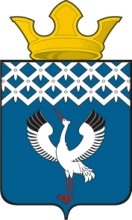 Российская ФедерацияСвердловская область Глава муниципального образования Байкаловского сельского поселенияРАСПОРЯЖЕНИЕот 21.05.2021  №  76/од-рс. БайкаловоО проведении   культурно - массового мероприятия, посвященного Международному Дню защиты детей,  на территории муниципального образования Байкаловского сельского поселения - 1 июня 2021 года        В соответствии с  Постановлением Правительства Свердловской области  от 30.05.2003 г. № 333-ПП «О мерах по  обеспечению общественного порядка и безопасности при проведении на территории Свердловской области  мероприятий с массовым пребыванием людей»,  со статьей 14 Федерального закона от 10.12.1995 г. № 196-ФЗ «О безопасности дорожного движения», пунктом 3 статьи 16 Федерального закона от 22.11.1995 № 171-ФЗ «О государственном регулировании производства и оборота этилового спирта, алкогольной и спиртосодержащей продукции», законом Свердловской области от 29.10.2013 № 103-ОЗ «О регулировании отдельных отношений в сфере розничной продажи алкогольной продукции и ограничения ее потребления на территории Свердловской области», руководствуясь Указами Губернатора Свердловской области от 18.03.2020 №100-УГ «О введении на территории Свердловской области  режима повышенной готовности и принятии дополнительных мер по защите населения от новой коронавирусной инфекции (2019- nCoV)» (с изменениями), распоряжением администрации муниципального образования Байкаловского муниципального района Свердловской области от 13.05.2021          №130-р «О снятии некоторых ограничительных мер, связанных с недопущением распространения новой коронавирусной инфекции на территории Байкаловского муниципального района», в целях обеспечения охраны  порядка и безопасности граждан в период проведения культурно - массового мероприятия, посвященного Международному Дню защиты детей:1. Организовать и провести 01 июня 2021 года с 13.00 до 21.00 час. культурно- массовое мероприятие, посвященное Международному Дню защиты детей, на центральной площади с. Байкалово, расположенной по адресу с. Байкалово ул. Революции, 27, и в Байкаловском ЦДК, учитывая ограничительные меры по самоизоляции и требования социального дистанцирования, установленные Указом Губернатора Свердловской области от 18.03.2020 №100-УГ «О введении на территории Свердловской области  режима повышенной готовности и принятии дополнительных мер по защите населения от новой коронавирусной инфекции (2019- nCoV)» (с изменениями). Назначить ответственными за организацию и проведение культурно - массового  мероприятия  директора МБУ «ЦИКД и СД» Бахареву Е.А., тел. 2-03-71  и  заведующую Байкаловским ЦДК Новопашину О. В.,  тел. 2-01-65. 2.Утвердить план культурно - массового мероприятия, посвященного Международному Дню защиты детей (Приложение №1).3.Рекомендовать ММО МВД России «Байкаловский»  осуществить комплекс мер по обеспечению охраны общественного порядка и безопасности граждан при проведении культурно-массового мероприятия, посвященного  Международному Дню защиты детей, на центральной площади с. Байкалово 01 июня 2021 года с 14.00 до 21.00 час..4.Заместителю главы администрации муниципального образования Белоногову П.А.  ограничить въезд автотранспорта  на центральную площадь с. Байкалово, расположенную по ул. Революции,27,  со стороны улицы Кузнецова и улицы Революции с. Байкалово 01 июня 2021 года с 14.00 до 21.00 час.5. Определить временные места для стоянки автотранспорта: площадки для стоянки автомобилей  по ул. Мальгина  (правая сторона ул.Мальгина у храма) , у магазинов «Копеечка», «Магнит».6.Рекомендовать руководителям торговых организаций всех форм  собственности, расположенных на территории проведения культурно - массового мероприятия, запретить продажу алкогольной продукции  01 июня 2021 года с 11.00 до 23.00 час.7.Рекомендовать руководителям торговых организаций всех форм  собственности запретить продажу алкогольной продукции в стеклянной таре на период проведения культурно-массового мероприятия, посвященного  Международному Дню защиты детей, 01 июня 2021 года.8. Настоящее Распоряжение подлежит размещению на официальном сайте администрации  муниципального образования Байкаловского сельского поселения www.bsposelenie.ru;9.Направить копию настоящего распоряжения в ММО МВД России «Байкаловский», МКУ «ЕДДС»  и отдел по мобилизационной работе ГО и ЧС администрации Байкаловский муниципальный район.10.Контроль исполнения настоящего Распоряжения возложить на заместителя главы по социальным вопросам Боярову Л.В.И.о.главы муниципального образования         Байкаловского сельского поселения                                                      П.А.Белоногов     Утвержден распоряжением   Главы                    муниципального образования  Байкаловского сельского поселения от 21.05.2021  № 76/од-рПЛАНпроведения культурно - массового мероприятия, посвященного Международному Дню защиты детей,  на территории муниципального образования Байкаловского сельского поселения - 01 июня 2021 года.№ п/пНазвание мероприятияВремя проведенияМесто проведенияОтветственный1.Просмотр мультфильма «Конёк -  горбунок» (бесплатно)13:00Кинозал «Горизонт»Заведующая Байкаловским ЦДК Новопашина О. В.,тел. 2-01- 652.Аттракционы, батуты, машинки - ИП. Иванов С.В.,  г. Реж;сладкая вата, батуты, машинки, аквагрим  - МБУ «ЦИКД и СД»  14:00-21:00Площадь, скверДиректор МБУ «ЦИКД и СД»  Бахарева Е.А.,                   тел. 2-03-713.«Здравствуй, лето!» детский концерт с игровой программой17:00Уличная сцена,площадьЗаведующая Байкаловским ЦДК Новопашина О. В.,тел. 2-01- 654.Мюзикл «Детство – это счастье!»18:30Уличная сцена Заведующая Байкаловским ЦДК Новопашина О. В.,тел. 2-01- 655.Рисунки на асфальте19:30-20:30ПлощадьЗаведующая Байкаловским ЦДК Новопашина О. В.,тел. 2-01- 656.Конкурс  рисунковВесь деньФойе ЦДКЗаведующая Байкаловским ЦДК Новопашина О. В.,тел. 2-01- 65